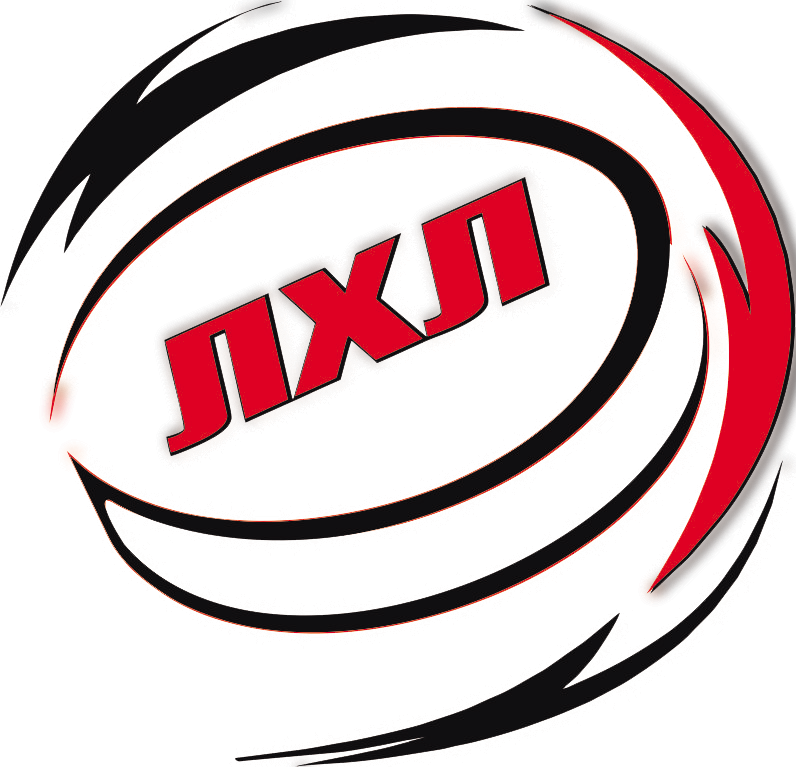 РЕГЛАМЕНТРегионального Открытого чемпионата Любительской Хоккейной Лиги Хабаровского краяСезон 2023 - 2024г. Хабаровск 2023 гГЛАВА 1. ЦЕЛИ И ЗАДАЧИ ЧЕМПИОНАТАЦели Чемпионат по хоккею с шайбой среди любительских команд проводится с целью:Пропаганды и развития хоккея с шайбой на территории Хабаровского края и за его пределами. Совершенствования культурно-массовой работы среди населенияОрганизации досуга граждан и привлечения населения к ведению здорового образа жизни.Задачи проведения ЧемпионатаИсходя из основных целей чемпионата определяются следующие задачи проведения Чемпионата:Определение по спортивному принципу команд – Чемпионов ЛХЛ – обладателей Кубка Учайкина, Кубка Амура, Кубка Медведя, Кубка Олимпа, Кубка Мечты;Повышение уровня мастерства хоккеистов – любителей.Повышение уровня судейства хоккейных матчейПовышение уровня профессиональной подготовленности тренерских кадров;Развитие хоккейной инфраструктурыГЛАВА 2. ОБЩИЕ ПОЛОЖЕНИЯРегламент проведения ЧемпионатаПод эгидой Любительской Хоккейной Лиги проводятся следующие турниры (далее Чемпионат): Чемпионат Лиги МечтыЧемпионат Второй Лиги. Чемпионат Первой Лиги. Чемпионат Высшей Лиги. Чемпионат Лиги Джентльменов.Организация и проведение соревнования осуществляются в соответствии с настоящим Регламентом.Все матчи Чемпионата проводятся в соответствиями с Правилами игры в хоккей, принимаемыми Международной Федерацией хоккея на соответствующий период времени (Актуальная Официальная Книга Правил ИИХФ размещена в разделе «Документы» официального сайта ЛХЛ по адресу www.lhl27.com) а также в соответствии с нормами настоящего Регламента. Все Хоккеисты, Тренеры, руководители, специалисты Хоккейных Клубов, а также Судьи и иные лица, задействованные в матчах Чемпионата (далее – Участники Чемпионата), обязаны знать и выполнять Правила игры в хоккей и нормы настоящего Регламента.Руководство Чемпионатом4.1. Общее руководство Лигой осуществляет Руководитель Лиги. 4.2. Непосредственная работа по организации и контролю над проведением Чемпионата осуществляется, принимая во внимание положения настоящего Регламента, решения спортивно – дисциплинарной комиссии и судейского комитета. Формирование комиссии и комитета проводится перед началом проведения Чемпионата. С целью максимальной прозрачности, учета интересов команд и игроков к работе комиссий могут привлекаться сторонние участники из числа членов команд (игроки, тренеры и администраторы), имеющие организационный опыт в части проведения соревнований и их обслуживания, а также обладающие положительной репутацией и пользующиеся заслуженным уважением среди игроков, принимающих участие в соревнованиях, проводимых лигой.При возникновении спорных ситуаций, связанных с организацией и проведением Чемпионата, разрешение которых не освещено в настоящем Регламенте, руководство Лиги имеет право принимать по ним решения с последующим информированием участников Чемпионата. Такие решения имеют статус прецедентов и обязательны для всех команд, Хоккеистов, Тренеров, руководителей, иных специалистов Команд, а также Судей.Принятые в течение сезона прецедентные решения подлежат обязательному включению в регламент сезона, следующего за сезоном, в котором принимались решения.ГЛАВА 3. УЧАСТНИКИ И СХЕМА ПРОВЕДЕНИЯ ЧЕМПИОНАТАСостав участников ЧемпионатаСостав участников определяется и утверждается Лигой перед началом каждого сезона, на основании заявок, поданных командами, на участие в чемпионате.Состав участников сезона 2023 – 2024 гг. является приложением к настоящему Регламенту и публикуется по факту окончания приема заявок команд.Структура проведения ЧемпионатаКаждая команда самостоятельно выбирает лигу, в которой намерена принять участие, при соблюдении игроками требований настоящего Регламента.Вторая Лига поделена на 2 конференции: «Амур» и «Уссури». Каждая конференция поделена на 2 дивизиона: соответственно – «Тигры» и «Рыси», «Медведи» и «Леопарды». Распределение по дивизионам и конференциям производится частичным жребием. Чемпион и финалист прошедшего сезона приобретают «посев» в разные конференции. Полуфиналисты прошедшего сезона приобретают «посев» в разные дивизионы. Конференции и дивизионы остальных команд определяются жребием. Структура проведения Чемпионата в каждой Лиге, состав Конференций и Дивизионов определяются и утверждаются Лигой перед началом каждого сезона не позднее 10 сентября, исходя из количества команд, подавших заявки на участие в чемпионате.Чемпионат в каждой Лиге начинается Матчем Открытия между финалистами предыдущего розыгрыша Кубка соответствующей Лиги. Призом за победу в Матче Открытия является переходящий Кубок Открытия. В случае отсутствия в составе участников сезона финалистов прошедшего розыгрыша кубка, участники матча Открытия определяются руководством Лиги не позднее 10 сентября.Сроки проведения матчей Чемпионата7.1. Сроки проведения всех матчей Чемпионата определяются Календарем проведения Чемпионата Любительской хоккейной лиги, разрабатываемым руководством Лигой.Календарь матчей ЧемпионатаКалендарь матчей Чемпионата разрабатывается лигой с учетом пожеланий команд относительно собственного времени тренировок (арендованного льда) и публикуется не позднее 10 сентября. В случае наличия обоснованных замечаний к разработанному календарю, команда может подать письменное замечание на электронную почту лиги. Окончательная редакция календаря утверждается руководством Лиги не позднее 7 дней до начала чемпионата и публикуется на официальном сайте лиги www.lhl27.com.Календарь матчей Чемпионата разрабатывается с учетом следующих основных принципов:  Календарь сроков проведения плей – офф формируется по факту определения всех участников Второго этапа Чемпионата, но не позднее 1 дня после окончания Первого этапа (Регулярного Чемпионата). Использования ледовой арены Краевого Центра хоккея «Амур» как основного льда Лиги для проведения игр Чемпионата.Проведения официальных игр количеством не более 2 – х в течение недели. При необходимости, в исключительных случаях большее количество игр подлежит обязательному согласованию с командой.Проведения игр Второго Этапа Чемпионата с перерывом между ними не менее 2 и не более 3 дней. Иная периодичность игр допускается при необходимости по согласованию с командами.Пожеланий команд – участниц, касаемых использования собственного (арендованного) льда для проведения игр Чемпионата при соблюдении условий организации игры (работа информационного табло, беспрепятственный доступ к штраф – боксам и месту работы секретарей, рекомендуется музыкальное и информационное сопровождение матча).Пожеланий команд – участниц, касаемых перерывов в играх Чемпионата, связанных с любыми мероприятиями, создающими невозможность проведения игр (корпоративные мероприятия команд, игры в Отборочном турнире Ночной хоккейной Лиги, а также иных турниров  и наличия собственного льда). Данные пожелания направляются совместно с заявкой команды на участие в Чемпионате и принимаются Лигой к рассмотрению.Корректировка Календаря Чемпионата возможна только в исключительных случаях. Исключительными случаями не признаются: нехватка по любым причинам игроков для формирования полноценного состава на игру, участие команды либо отдельных ее игроков в параллельных турнирах. Инициатор корректировки в срок не позднее семи суток до начала запланированного матча обязан уведомить Лигу и все заинтересованные стороны (в том числе соперника) о необходимости корректировки с предложением даты, места и времени проведения игры. Данное заявление направляется в свободной форме на официальный электронный адрес Лиги. Лига в течение 1 суток рассматривает данный запрос и извещает инициатора о принятом решении. В случае нарушения сроков уведомления о необходимости корректировки, данные запросы к рассмотрению не принимаются. Лига вправе признать любую причину корректировки не исключительной и отказать команде в переносе дня и/или времени начала матча, в том числе, засчитав тем самым команде техническое поражение.Лига вправе корректировать календарь без согласования с командами не менее чем за 7 дней до планируемой даты игры, при этом оповещение всех заинтересованных сторон лежит на администрации Лиги. Структура календаря игр формируется исходя из количества команд в каждой конкретной лиге и утверждается по факту окончания приема заявок для участия в Чемпионате. В случае отказа одной или нескольких команд, по каким либо причинам от участия в чемпионате, структура чемпионата может корректироваться.ГЛАВА 4. ПЕРВЫЙ ЭТАП ЧЕМПИОНАТАСхема проведения Первого этапа ЧемпионатаПервым этапом Чемпионата является Регулярный Чемпионат в каждой Лиге. По итогам определяется Победитель Регулярного Чемпионата – команда, набравшая большее количество очков, а также команды, которые примут участие во Втором этапе Чемпионата – плей офф – розыгрыше соответствующего Кубка.Система начисления очков на Первом этапе ЧемпионатаПо результатам каждого матча Первого этапа Чемпионата победившей команде начисляется:За победу в основное время матча – два очка;За победу в серии бросков, определяющих победителя матча, – два очка.По результатам каждого матча Первого этапа Чемпионата команде, потерпевшей поражение:В основное время матча очки не начисляются;По результатам серии бросков, определяющих победителя матча, начисляется одно очко.Примечание: при ничейном результате основного времени матча Победитель определяется в серии буллитов (бросков, определяющих Победителя матча). Серия буллитов проходит в следующем формате:- Обе команды выполняют по 3 броска. - При ничейном результате проводится дополнительная серия бросков по 1 для каждой команды до «первого промаха».- Команда, забросившая большее количество шайб в данной серии считается Победителем матчаОпределение результатов и мест команд на Первом этапе ЧемпионатаМеста команд в Дивизионах, Конференциях и Общей таблице Чемпионата определяются по сумме очков, набранных во всех матчах Первого этапа Чемпионата.Для определения текущего и окончательного распределения мест между командами в Дивизионах, в Конференциях и в Общей таблице Чемпионата в случае равенства очков у двух или более команд преимущество получает команда:Имеющая большее количество побед в основное время во всех матчах Первого этапа;Одержавшая большее количество побед в сериях бросков, определяющих победителя матча, во всех матчах Первого этапа;Имеющая лучшую разность заброшенных и пропущенных шайб во всех матчах Первого этапа;Имеющая большее количество заброшенных шайб во всех матчах Первого этапа;Указанные выше критерии применяются последовательно; При равенстве всех вышеперечисленных показателей распределение мест между командами определяется результатами личных встреч (последовательно - набранные очки, количество заброшенных шайб, разница забитых и пропущенных шайб).В официальных таблицах Конференций команды, занимающие первые места в Дивизионах, располагаются на первом и втором местах в зависимости от количества набранных очков во всех матчах Первого этапа Чемпионата в порядке убывания спортивных результатов.Учет итогов матчей Первого этапа с аннулированным результатомВ случаях, когда в соответствии с положениями настоящего Регламента и правил игры в хоккей результат отдельного матча Первого этапа Чемпионата должен быть аннулирован с одновременным зачетом одной из команд технического поражения, применяются следующие требования:Если матч был завершен и команда, которой должно быть засчитано техническое поражение, проиграла в основное время, результат матча остается прежним;Если матч был завершен и команда, которой должно быть засчитано техническое поражение, проиграла в серии бросков, определяющих победителя матча, – результат матча аннулируется, соответствующей команде засчитывается техническое поражение (– : +) и очки не начисляются. Команде – сопернику засчитывается техническая победа (+ : –) и начисляются 2 очка;Если матч не был завершен или был завершен, но команда, которой должно быть засчитано техническое поражение, одержала победу в основное время или в серии бросков, определяющих победителя матча, – результат матча аннулируется, соответствующей команде засчитывается техническое поражение (– : +) и очки не начисляются. Команде – сопернику засчитывается техническая победа (+ : –) и начисляются 2 очка;Индивидуальная статистика Хоккеистов команды, которой засчитано техническое поражение за данный матч аннулируется. Индивидуальная статистика игроков команды, которой засчитана победа, сохраняется.Учет итогов несостоявшихся матчейВ случаях, когда отдельный матч Первого этапа Чемпионата не состоялся, и одной из команд, которая должна была принять в нем участие, в соответствии с положениями настоящего Регламента должно быть засчитано техническое поражение (– : +), этой команде очки не начисляются. Команде-сопернику засчитывается техническая победа (+ : –) и начисляются 2 очка.В случае снятия команды с Чемпионата во время Первого этапа во всех оставшихся матчах, а также во всех сыгранных матчах данной команде присуждается техническое поражение. Индивидуальная статистика игроков в сыгранных матчах сохраняется.Учет результатов технических поражений при подсчете разницы заброшенных и пропущенных шайбПри подсчете разницы заброшенных и пропущенных шайб для определения занимаемых командами мест на Первом этапе Чемпионата заброшенные и пропущенные шайбы в матчах, в которых в соответствии с положениями настоящего Регламента одной из команд засчитано техническое поражение (–: +), а другой команде – техническая победа (+: –), не учитываются.ГЛАВА 5. ВТОРОЙ ЭТАП ЧЕМПИОНАТА (РОЗЫГРЫШ КУБКА, ПЛЕЙ-ОФФ)Порядок определения команд для участия в плей-оффПорядок определения количества команд, участвующих в плей – офф определяется после утверждения структуры каждой из Лиг.Структура проведения матчей плей-офф Второго этапа ЧемпионатаВ каждой Конференции пары для каждой стадии плей-офф формируются по принципу: наиболее высокий номер «посева» играет с наименьшим номером «посева», второй по счету – с предпоследним, и т.д.Порядок проведения матчей плей-оффПроведение матчей Второго этапа Чемпионата (плей-офф) проводится следующим образом: Серии каждого раунда проводятся в формате до 4 побед. В Высшей и Первой лиге при ничейном результате по окончанию основного времени матча проводится овертайм в формате 3*3 продолжительностью 5 минут. При ничейном результате по окончанию овертайма проводится серия послематчевых бросков.  В Высшей и Первой лигах при ничейном результате основного времени матча финальной серии проводятся овертаймы в формате 4*4 продолжительностью 15 минут каждый. Серии буллитов в финальных сериях данных лиг не проводятся.Распределение мест по итогам Второго этапа ЧемпионатаПо итогам двух этапов определяется команда победитель Чемпионата.Команда, победившая в финале:Чемпионата Лиги Мечты становится обладателем Кубка Мечты.Чемпионата Второй Лиги становится обладателем Кубка Медведя.Чемпионата Первой Лиги становится обладателем Кубка Амура.Чемпионата Высшей Лиги, становится обладателем Кубка Учайкина.Чемпионата Лиги Джентльменов, становится обладателем Кубка Олимпа.ГЛАВА 6. ОРГАНИЗАЦИЯ ПРОВЕДЕНИЯ ЧЕМПИОНАТАСроки проведения Чемпионата ЛХЛПервый этап Чемпионата (Регулярный Чемпионат) проводится с 15 сентября 2023г. по ___ 2024г.Второй этап Чемпионата проводится с __ по 15 июня 2024г.Все матчи должны начинаться в следующие диапазоны времени:Понедельник – пятница – с 19-30 до 22-15.Суббота – с 18-00 до 22-15.Воскресенье – с 15-00 до 22-00.Заявка команд на участие в ЧемпионатеОбщая заявка от каждой команды должна быть подана в Лигу не позднее 7 августа.  Формат документа размещен в разделе «Лига - Документы» на сайте www.lhl27.com.Командная заявка подается в формате А4 в электронном виде (формат Excel) путем отправки на официальный электронный почтовый адрес Лиги (lhl-27@yandex.ru).   Совместно с командной заявкой направляется, логотип команды (cdr, psd, png или jpg) в случае его отсутствия на сайте Лиги, а также иная информация, которая должна быть размещена на сайте www.lhl27.com (Контактные данные, Представитель команды, тренер и т.д.)В случае нарушения клубом срока подачи заявочного листа, клуб к участию в Чемпионате ЛХЛ не допускается.  Заявка игроков для участия в ЧемпионатеЗаявочный лист должен быть подан в Лигу не позднее 25 августа. Формат документа размещен в разделе «Лига - Документы» на сайте www.lhl27.com . Заявочный лист подается в формате А4 в электронном виде (формат Excel) путем отправки на официальный электронный почтовый адрес Лиги (lhl-27@yandex.ru).К участию в Чемпионате допускаются игроки, достигшие возраста 14 лет. Игроки в возрасте от 14 до 18 лет при заявке должны представить в Лигу письменное разрешение одного из родителей/опекунов на участие в хоккейном турнире. При наличии запрета одного из родителей, не лишенного законным образом родительских прав, на участие в турнире, такой игрок до участия в чемпионате не допускается.В составе разрешения в обязательном порядке указывается, что родитель (опекун) знаком с принципами и правилами игры в хоккей, а также ответственен за соблюдение игроком правил игры в хоккей, правил поведения при проведении спортивно-массовых мероприятий, правил посещения спортивно-развлекательных центров, техники безопасности. Кроме того, родитель (опекун) уведомлен об ответственности при получении игроком травмы либо нанесении им травмы другому игроку в т.ч. умышленном.Заявочный лист должен  содержать список игроков, заявляемых на участие в Чемпионате ЛХЛ с приведением указанных в образце личных данных, отметкой игроков, выполняющих функции капитана и ассистентов капитана, а также официальных представителей команды, входящих в состав клуба и имеющих право находиться на скамейке запасных во время матча (не более 3-х человек). При этом в отдельно взятой игре на скамейке запасных допускается нахождение не более двух представителей команды из числа заявленных.В заявочном листе команды на сезон не может быть менее 12 полевых игроков и 1 вратаря. К заявочному листу клуб должен приложить следующие документы:Цветные фотографии игроков в одинаковой игровой форме в случае отсутствия их на сайте. (Требования к фотографии и образец приведены в Приложении). Согласие каждого игрока об использовании персональных данных. (формат приведен в Приложении).Подтверждение оплаты вступительного взноса за каждого игрока.Сканированная копия страхового полиса каждого игрока. Страховка может быть оформлена в рамках комплексного договора страхования на команду в целом. Обязательным условием страхования является прямое указание в качестве страхового случая получение травмы, вреда здоровью при занятии хоккеем. Срок действия страховки должен начинаться не позднее 1 сентября (для вновь заявляемых игроков – не позднее дня дозаявки) и заканчиваться 30 июня.Расписка в том, что игрок знаком с принципами и правилами игры в хоккей, а также ответственен за соблюдение правил игры в хоккей, правил поведения при проведении спортивно-массовых мероприятий, правил посещения спортивно-развлекательных центров, техники безопасности, а также о том, что игрок уведомлен о персональной ответственности при получении им травмы либо нанесении им травмы другому игроку, в т.ч. умышленном (Приложение) . Рассмотрение направленных и представленных документов проводится исходя из следующих положений: Каждый участник чемпионата ознакомился с Правилами игры в хоккей, настоящим Регламентом, согласен со всеми его положениями, со своей стороны обязуется им следовать и выполнять. Каждый участник чемпионата направляет достоверную информацию о себе, своих персональных данных и спортивном прошлом в части соответствия своей хоккейной подготовки критериям допуска в определенную лигу. Каждый участник чемпионата лично заполняет и подписывает документы, необходимые для заявки на участие в чемпионате.Каждый участник чемпионата осознает свою ответственность за свои действия до, во время и после окончания матча в части своего здоровья и самочувствия, возможного получения собой травмы или нанесения травмы иному игроку.2.8.7 Невыполнение положений п.21.8.6 не освобождает участника от ответственности за нарушение положений Регламента. Игрок может быть заявлен только в одну команду в отдельно взятой Лиге. Допускается одновременная заявка игрока для участия в чемпионате другой Лиги структуры Высшая – Первая лига, а также Лиги Джентльменов. Не допускается участие в чемпионате Второй лиги игроков, принимавших участие в играх Высшей лиги в текущем и прошедшем сезонах, а также заявленных в состав команд Первой лиги в текущем сезоне. Не допускается участие в чемпионате Лиги Мечты игроков, заявленных в состав и/или принимавших участие в играх Высшей, Первой и плей – офф Второй лиги в текущем и прошедшем сезоне.Допускается заявка игроков в иные команды со сменой амплуа из "вратарь" в "полевой игрок" и наоборот, за исключением положений п. 21.9. Все спорные ситуации о принадлежности игрока к составу той или иной команды рассматриваются индивидуально. На время разбирательства игрок к участию в играх не допускается.В случае уличения администрации команды в умышленном исключении игрока из состава команды соперника путем его повторной заявки, к данной команде могут быть применены меры дисциплинарного характера за нарушение правил заявки игроков. При выявлении факта участия в матче незаявленного либо не допущенного к участию в чемпионате по любым причинам игрока, команде засчитывается техническое поражение во всех матчах, в которых данный игрок принимал участие. Игрок, допустивший данное нарушение, отстраняется от участия в чемпионатах всех лиг до конца  сезона, в котором допущено данное нарушение. При выявлении факта предоставления игроком/представителем команды недостоверной информации об игроке (факт спортивной подготовки в ДЮСШ/секциях хоккея, участие в официальных турнирах профессиональных команд и тд), данный игрок отстраняется от участия в чемпионате до окончания текущего сезона без возврата вступительного взноса. При выявлении данного факта в регулярном чемпионате, во всех играх, в которых принимал участие данный игрок, команде, в составе которой данный игрок принимал участие засчитывается техническое поражение. При выявлении данного факта в плей – офф, команде, в составе которой данный игрок принимал участие, засчитываются технические поражения в играх с участием данного игрока в данной серии плей – офф. На время разбирательства игрок к участию в играх не допускается.   При дозаявке в состав команды любого нового Хоккеиста Клуб обязан представить в Лигу заявочный лист команды, подтверждение оплаты вступительного взноса, в том случае, если игрок в текущем сезоне не принимал участие в играх иных команд либо заявляется в иную лигу, а также фотографию игрока в форме команды, в которую он заявляется, выполненное в соответствии с требованиями лиги применяемым к фотографиям, не позднее, чем за 24 часа до начала матча Чемпионата, в котором предполагается участие дозаявляемого игрока. В случае подачи заявки игрока менее, чем за 24 часа до начала игры, к данной игре игрок не допускается.Игроки в течении сезона имеют право переходов из одного клуба в другой. При этом возвращение игрока в прежний клуб в текущем сезоне не допускается. Все переходы Хоккеистов между Клубами, а также дозаявка Хоккеистов осуществляются с момента начала Чемпионата и заканчиваются не позднее 00:00 (время Хабаровское) 10 января текущего сезона. Дозаявка игроков с момента подачи заявочного листа и до начала Чемпионата не допускается.По наступлению 00:00 часов 10 января все переходы Хоккеистов между Клубами запрещены. Заявки, поданные до 00:00 10 января подлежат обязательному рассмотрению.Допуск игроков к участию в Чемпионате:В зависимости от своей профессиональной подготовки игроки могут быть допущены к участию в Чемпионате определенной лиги, а именно:К участию в Чемпионате Второй лиги могут быть допущены:Игроки, не имеющие специальной подготовки в ДЮСШ и секциях хоккея с шайбой.Игроки, проходившие подготовку в ДЮСШ (в том числе в спортивно – оздоровительных группах), а также различных секциях хоккея и закончившие ее до наступления возраста 12 лет.Игроки, проходившие подготовку в различных секциях хоккея и не принимавшие участие в турнирах во время данной подготовки после наступления 12 лет.К участию в Чемпионате Первой лиги могут быть допущеныИгроки, не имеющие специальной подготовки в ДЮСШ и секциях хоккея с шайбой.Игроки, проходившие подготовку в ДЮСШ и секциях хоккея и не принимавшие участие в официальных турнирах под эгидой ФХР в составе команды Юниорской хоккейной лиги.К участию в Чемпионате Высшей лиги могут быть допущеныИгроки, не имеющие специальной подготовки в ДЮСШ и секциях хоккея с шайбой.Игроки, проходившие подготовку в ДЮСШ и секциях хоккея, в том числе принимавшие участие в официальных и межсезонных  турнирах во время обучения под эгидой ФХР и различных лиг.Игроки, принимавшие участие в турнирах профессиональных лиг. Не допускается участие в Чемпионате игроков, имеющих действующий профессиональный контракт, а также в текущем сезоне имевших профессиональный контракт либо принимавших участие в соревнованиях профессиональных лиг.Допускается участие в Чемпионатах игроков, на момент заявки продолжающих спортивную подготовку в ДЮСШ либо в спортивно – оздоровительных группах/секциях хоккея при условии соблюдения требований Регламента для заявки игроков.Количество игроков, имеющих подготовку в ДЮСШ и секциях хоккея, в заявке команды Высшей лиги/равно, как и принимающих участие в отдельно взятом матче не ограничивается. Количество игроков, имевших контракт с клубом профессиональной лиги (Суперлига, МХЛ, ВХЛ, АХЛ, КХЛ и тд), равно как принимавших участие в официальных турнирах в составе команд указанных лиг в заявке команды на сезон допускается не более 10.Количество полевых игроков, имевших контракт с клубом профессиональной лиги (Суперлига, МХЛ, ВХЛ, АХЛ, КХЛ и тд), равно как принимавших участие в официальных турнирах в составе профессиональных команд в заявке команды на отдельно взятый матч/равно как и принимающих участие в матче не ограничивается в рамках заявки команды на сезон.21.19.4 К участию в Чемпионате Лиги Джентльменов могут быть допущены:21.19.4.1 Игроки, которым на момент заявки на участие в Чемпионате исполнилось 40 лет.21.19.4.2 Игроки, принимавшие участие в официальных турнирах профессиональных лиг в составе профессиональных клубов могут быть допущены к участию в Чемпионате по факту наступления 45 лет.К участию в Чемпионате Лиги Мечты могут быть допущены:Игроки, не имеющие специальной подготовки в ДЮСШ и секциях хоккея с шайбой.Игроки, допущенные к участию в Чемпионате Первой лиги (пункт 21.19.2.2), могут принимать участие в играх Второй лиги по наступлению 40 лет. Игроки, допущенные к участию в Чемпионате Высшей лиги (пункт 21.19.3.2), могут принимать участие в играх Первой лиги по наступлению 35 лет. Игроки, допущенные к участию в Чемпионате Высшей лиги (пункт 21.19.3.3), могут принимать участие в играх Первой лиги по наступлению 45 лет. Лимитирование игроков, допущенных к участию в Чемпионате Высшей лиги (пункт 21.19.3.3) исключается по факту наступления 35 лет, при прошествии не менее 10 лет с момента завершения профессиональной карьеры. Девушки могут быть допущены к участию в Чемпионате любой лиги, за исключением имевших профессиональный контракт, равно как и принимавших участие в турнирах профессиональных команд, которые могут быть допущены к участию в чемпионате по прошествию 3 – х лет после окончания карьеры. Указанные ограничения снимаются после наступления возраста 35 лет22.19.4. Отображение информации о возможности участия игрока в Чемпионате осуществляется на сайте лиги (www.lhl27.com) путем указания в списке игроков следующих положений: Возможность участия в Чемпионате определенной лиги: «Допуск: Высшая лига (Первая, Вторая лига)». Для игроков, указанных в п. 21.19.3.3, количество которых в составе команды лимитировано, указывается «Профи». Возможность участия в Чемпионате в целом (предоставлены все необходимые документы для участия, оплачен взнос): «Допущен».Заявка Клуба на отдельно взятый матчДля формирования Протокола каждого матча руководством команды не позднее 16-00 дня игры направляется техническая заявка на каждый конкретный матч (образец технической заявки находится в разделе «Документы» сайта www.lhl27.com). Техническая заявка направляется по электронной почте на адрес: lhl-27@yandex.ru. Фактом, подтверждающим направление заявки, является подтверждение прочтения, направленное в ответ автоматически. В случае направления технической заявки на матч после 16-00 дня проведения матча, команда, допустившая нарушение данного Правила наказывается малым скамеечным штрафом (2 минуты), отбываемым с момента начала матча любым игроком данной команды.В том случае, если команда не направила техническую заявку на матч до 18-00 дня проведения матча, данная команда наказывается двойным малым штрафом (2+2), отбываемым с момента начала матча любым игроком данной команды.Техническая заявка должна содержать следующие данные: Название команды, Дату, время и место проведения матча, Название команды – соперника, список игроков для участия в данном матче с указанием следующего: № по порядку, Игровой номер каждого игрока, Фамилию и имя каждого игрока, а также официального представителя команды из числа заявленных на сезон, имеющих право нахождения на скамейке запасных. Формат технической заявки на матч приведен в Приложении.Игрок, не указанный в технической заявке на конкретный матч, не допускается к участию в данном матче.В случае непредвиденных обстоятельств допускается добавление в состав/замена игроков, не указанных в первоначально поданной технической заявке на матч. При этом количество игроков, добавляемых в состав либо заменяемых ограничено 2-мя. Игрок с игровым номером, отличающимся от игрового номера, указанного в технической заявке и/или заявке команды на сезон, допускается к участию в данном матче после внесения изменений в протокол секретарем до начала матча. В заявке команды на отдельно взятый матч должно быть не менее 5 полевых игроков и 1 вратаря, при этом количество игроков не должно превышать 20-ти полевых и 2-х вратарей. Если во время предматчевой разминки один из вратарей получает повреждение, либо допускает порчу амуниции не позволяющую ему участвовать в матче, допускается замена такого вратаря третьим вратарем либо полевым игроком. В случае получения травмы игрока либо дисциплинарного наказания до конца матча, которое создает невозможность команде выставить минимально необходимое количество игроков, матч прекращается. Команде засчитывается техническое поражение. В случае получения травмы вратаря либо дисциплинарного наказания до конца матча и отсутствия второго вратаря команде разрешается заменить вратаря полевым игроком, переодетым во вратарскую экипировку. Время на смену экипировки ограничивается 5-ю минутами. По истечении 5 минут матч возобновляется в любом случае. В случае необходимости замены вратаря в упомянутых ситуациях перед серией послематчевых бросков, данная замена не разрешается и команде присуждается поражение в серии послематчевых бросков.23.12 В случае отсутствия собственного вратаря команда может арендовать вратаря иной команды для участия в конкретной игре при соблюдении следующих условий: Аренда вратаря в регулярном чемпионате допускается из команды аналогичной лиги либо лиги ниже. Аренда вратаря в плей – офф допускается исключительно из лиги ниже либо из команд, не попавших в плей офф/вылетевших из плей – офф в первом раунде.При аренде в составе команды на конкретную игру допускается присутствие только 1 вратаря. В данной ситуации не допускается участие собственного вратаря команды.23.11.2. Согласование кандидатуры вратаря с соперником не требуется. 23.11.3. Отдельно взятый вратарь не может быть арендован отдельно взятой командой более чем на 1/3 игр в регулярном чемпионате и на 1 серию плей – офф. Требования к форме и экипировке игроковКаждая команда обязана иметь 2 комплекта игровых свитеров. Начиная с сезона 2024 – 2025 каждая команда обязана иметь 2 комплекта игровых свитеров, гамаш расцветки, соответствующей игровым свитерам и 1 комплект одинаковых шорт (чехлов на шорты). Каждая команда обязана выступать в одинаковых игровых свитерах, контрастных с цветом свитеров команды – соперника. Хозяева льда (команда, в названии матча указанная первой) принимает участие в матче в темной форме, гостевая команда принимает участие в матче в светлой форме. В случае совпадения цветов игровых свитеров с соперником, команда – хозяйка льда обязана сменить свою форму на альтернативный комплект, одинаковый у всех игроков и контрастный с цветом свитеров соперника. В случае невозможности выполнения данного положения матч прекращается, команде – хозяйке льда присуждается техническое поражение.Использование игровых свитеров с логотипом команды, отличной от той, в которой выступает игрок, равно как и тренировочных свитеров, не допускается.Обязательным требованием является наличие четко различимого игрового номера от 1 до 99, контрастного с цветом свитера цвета на спине и рукавах. В случае отсутствия на свитере игрока игрового номера данный игрок не может быть допущен к участию в матче.В случае отсутствия у игрока игрового свитера команды данный игрок к игре не допускается. Использование скотча, ленты и т.п. для нанесения либо изменения игрового номера на свитер, равно как и использование фломастеров, маркеров, краски и т.д. не допускается. В заявочных списках Клубов каждый игрок должен иметь уникальный игровой номер в течение всего сезона. Допускается изменение игровых номеров в течении сезона. Для этого должна быть подан заявочный лист с откорректированными номерами.Допускается изменение игрового номера на отдельно взятый матч, отличного от номера, присвоенного на сезон с обязательным уведомлением секретаря матча не позднее, чем за 10 минут до начала матча.Требования к экипировке игроков приведены в разделе 4 Официальной книги Правил ИИХФ.Обязательным требованием является использование игроками защиты лица:Игроки до 18 лет – обязаны использовать шлемы с прикрепленной металлической либо пластиковой сплошной маской, а также защиту шеи.Игроки, в возрасте менее 40 лет на день матча обязаны использовать, как минимум, визор.Не допускается использование цветных, тонированных либо зеркальных визоров и пластиковых масок.Не допускается использование игроками амуниции, не предназначенной для игры в хоккей с шайбой (использование полевыми игроками вратарских коньков и коньков для игры в хоккей с мячом, защиты грудной клетки, рук и тд.)При любом нарушении правил экипировки игрок не допускается к участию в матчеНаграждение победителя чемпионата ЛХЛПеред началом каждого сезона Лига утверждает список индивидуальных и командных официальных призов и наград Лиги (Положение о командных и индивидуальных наградах – Приложение 6).ГЛАВА 7. ПОРЯДОК ПРОВЕДЕНИЯ МАТЧАВремя матчаКаждый матч Чемпионата проводится в формате: 3 периода по 15 минут «грязного» времени, при этом последние 2 минуты 3 – го периода ведется отсчет «чистого» времени (в паузах время останавливается).В плей – офф при ничейном результате основного времени матча назначается дополнительный период (овертайм) в соответствии с п. 18.1.1 и 18.1.3 настоящего Регламента. Серия буллитов (при ничейном результате по итогам основного времени матча)Перерыв между периодами составляет не более 1 минуты.Разминка игроков перед началом матча составляет не более 5 минут.Контроль времени ведется секретарем матча.Секретарь матча обязан оповестить команды о начале матча за 30 секунд до истечения времени разминки. Паузы в игре должны составлять не более 30 секунд при:Праздновании забитого голаНарушении правил и следовании игрока на скамейку оштрафованных.Тайм – аутах командОтсчет времени удаления начинается со вбрасывания, следующего за удалением.В целях исключения умышленной задержки времени матча при удалении второго и последующих игроков при нахождении игрока на скамье оштрафованных время матча останавливается до проведения вбрасывания. Задержка времени начала матча либо длительности матча наказывается малым скамеечным штрафом. Повторно допущенная задержка времени матча наказывается двойным малым штрафом.Замена полевых игроков при любых неравных либо неполных составах допускается исключительно в ходе игровых действий либо в паузах при остановке времени матча в перерыве между периодами.В случае окончания времени штрафа в паузу в игре, игрок может покинуть скамейку оштрафованных непосредственно после следующего вбрасывания.На скамейке запасных во время проведения матча помимо игроков, принимающих участие в матче, имеет право находиться не более 2 представителей команды из числа заявленных на сезон. Данные представители команды должны быть внесены в техническую заявку на матч.Не допускаются для проведения матча игроки в состоянии алкогольного, наркотического, токсического опьянения либо с ухудшенным самочувствием по результатам осмотра медицинским работником.  Медицинское сопровождение матча на арене СК «Амур» лежит на администрации Лиги либо на команде – хозяйке льда. При проведении матчей вне вышеуказанной ледовой арены, медицинское обеспечение организовывает принимающая сторона (инициатор проведения игры). В случае отсутствия медицинского работника матч не состоится, Команде - хозяйке льда засчитывается техническое поражение.Послематчевое рукопожатиеПосле окончания каждого матча Регулярного чемпионата все Хоккеисты игравших команд, за исключением травмированных и удаленных до конца матча игроков, обязаны участвовать в послематчевом рукопожатии. Рукопожатие в плей – офф проводится только по окончанию решающего матча серии.Рукопожатие производится в середине площадки. Хоккеисты выстраиваются в линию и двигаются в направлении ворот команды-соперника. Капитаны команд после рукопожатия с судейской бригадой занимают место в конце очереди своей команды и производят рукопожатия последними. По окончании серии плей – офф в рукопожатии последними участвуют официальные представители каждой команды.В случае нарушения требования данной статьи Игрок в данном матче получает дисциплинарный (10 минут) штраф, фиксируемый в протоколе матча. В случае повторного нарушения игрок наказывается дисквалификацией на 1 игру.ГЛАВА 8. СУДЕЙСТВООрганизация судейства ЧемпионатаСудейство осуществляется в соответствии с положениями Официальной Книги Правил ИИХФ, а также руководством по судейству КХЛ, ВХЛ, МХЛ.Главный Судья Лиги назначает Судей на матчи Первого и Второго этапа Чемпионата.Контроль качества судейства в течение всего сезона осуществляется Главным судьей с помощью инспектирования непосредственно на матчах и просмотра видеозаписей матчей (при технической возможности).Судейство каждого матча Чемпионата должно осуществляться Судьями объективно, честно и беспристрастно на основе Правил игры в хоккей и положений настоящего Регламента.Судейство матчей Чемпионата осуществляют 2 Судьи непосредственно на хоккейной площадке и 2 судьи – секретаря, в обязанности которых входит рассмотрение состава играющих команд на предмет соответствия заявленных игроков поданной в Лигу Заявке, соответствия их игровых номеров Заявке, формирование протокола матча, а также, при технической возможности,  обеспечение работы информационного табло, музыкального сопровождения матча и объявления событий.Перед началом матча Чемпионата Судьи матча обязаны:Осмотреть хоккейную площадку, оценить качество льда и пригодность его к проведению матча;Проверить работу информационного табло (при его работе);Убедиться в правильности и наличии полной игровой формы и экипировки Хоккеистов, участвующих в предматчевой разминке;ГЛАВА 9. СПОРТИВНО – ДИСЦИПЛИНАРНЫЙ КОМИТЕТ Общие положения.Спортивно-дисциплинарный комитет (СДК) создан по решению Любительской хоккейной лиги в целях создания практики рассмотрения протестов и дисциплинарных нарушений.В пределах своей компетенции СДК рассматривает протесты, поданные в период проведения чемпионата по хоккею среди любительских команд сезона 2023-2024 гг. в г. Хабаровске, а также дисциплинарные нарушения игроков, тренеров и официальных представителей команд.Задачами CДК являются правильное и оперативное рассмотрение поступивших протестов, рассмотрение дисциплинарных нарушений, укрепление спортивного правопорядка и предупреждение нарушений.Все участники соревнований, проводимых Любительской хоккейной лигой, фактом подачи заявки на участие в соревнованиях подтверждают свое согласие на рассмотрение протестов и дисциплинарных нарушений спортивно-дисциплинарным комитетом.Спортивно-дисциплинарный комитет при проведении чемпионата устанавливает и рассматривает:- дисциплинарные проступки хоккеистов, тренеров и официальных представителей команд;- нарушения регламента, правил игры в хоккей;- протесты, поданные в соответствии с настоящим регламентом.- нарушения в работе судейского корпуса;СДК имеет право привлекать к рассмотрению, входящих в его компетенцию вопросов экспертов из числа хоккейных судей и иных специалистов, для более квалифицированного принятия решения.Подача и рассмотрение протестов.Основания для подачи протестаСпортивно-Дисциплинарный Комитет рассматривает поданный протест только в пределах доводов, изложенных в нем.Руководство одной из команд, принимавших участие в матче Чемпионата, вправе подать протест в СДК Лиги в случае, если одновременно имеются основания: - для аннулирования результата состоявшегося матча в силу существенных нарушений требований настоящего Регламента и/или правил игры в хоккей; - назначения переигровки матча или зачета одной из команд технического поражения. Основания для рассмотрения протеста- запись в протоколе матча;- рапорт главного судьи матча;- письменное обращение официальных представителей команды.Порядок подачи протестаПо окончании матча, в протоколе официальным лицом (представителем команды), желающим опротестовать результат должно быть сделано заявление об этом, с обязательным указанием своих данных. В случае отсутствия такого лица, заявление может быть сделано капитаном команды или лицом его замещающим. Подробное описание доводов и оснований протеста допускается сделать в окончательном документе.Оформленный протест должен быть направлен руководством команды в СДК Лиги (адрес электронной почты lhl-27@yandex.ru) в письменной форме в течение 24 часов с момента окончания матча.Протест должен содержать в себе:фамилию, имя, отчество лица, подающего жалобу, контактный номер телефона и адрес электронной почты.сведения о времени, месте матча результат которого обжалуется, а также должны быть подробно изложены основания его подачи и требование, которое по его мнению должно быть удовлетворено СДКперечень приложенных к жалобе документов (если таковые имеются).Протест подписывается лицом его составившим.Лицо, обжалующее результат матча имеет право прилагать материалы, которые, по его мнению, подтверждают доводы поданного протеста.32. Основания для отказа в рассмотрении протестаЛига не принимает и оставляет без рассмотрения: несвоевременно поданные протесты;протесты на неправильный хронометраж;протесты, не зафиксированные в официальном протоколе;протесты к качеству судейства матча, в том числе основанные на ошибках при судействе матча в определении положения «вне игры», в определении проброса шайбы, в определении мест вбрасывания шайбы, в наложении штрафов, в определении взятия ворот; протесты, предметом которых не является аннулирование результата матча;отозванные протесты подавшей стороной (обязательно составляется письменное заявление об отзыве протеста). Отказ от заявленного протеста допускается до вынесения решения СДК.Примечание: Отказ от заявленного протеста не является для СДК обязательным условием для прекращения производства по его рассмотрению.33. Порядок и сроки рассмотрения протестаПри соблюдении порядка подачи протеста и при отсутствии оснований для оставления протеста без рассмотрения СДК Лиги принимает протест к рассмотрению, рассматривает протест и в течение трех календарных дней с момента поступления принимает по нему решение.При рассмотрении протеста СДК Лиги вправе по своему усмотрению:вызывать на свои заседания заинтересованные стороны;воспользоваться видеозаписью матча (при наличии);принять решение, не заслушивая заинтересованные стороны, на основании имеющихся документов и материалов;34. Результат рассмотрения протестаПо результатам рассмотрения протеста может быть вынесено одно из следующих решений:отказ в удовлетворении протеста;удовлетворение протеста – аннулирование результата матча и назначение места, даты, времени и условий переигровки матча;удовлетворение протеста – аннулирование результата матча и зачет одной из команд, участвовавших в матче, технического поражения (-:+).Решение по результатам рассмотрения протеста выносится в письменной форме и в своей мотивировочной части должно содержать основания, по которым оно вынесено. Решение по результатам рассмотрения протеста вступает в силу немедленно, доводится до сведения клубов, команды которых принимали участие в матче, и публикуется на официальном сайте ЛХЛ.Решение является окончательным и оспариванию не подлежит.ГЛАВА 10. ДИСЦИПЛИНАРНЫЕ НАРУШЕНИЯ И НАКАЗАНИЯ Виды наказанийСДК имеет право применять следующие виды наказаний: ПРЕДУПРЕЖДЕНИЕ. Профилактическая мера, являющаяся достаточной в силу малозначительности последствий нарушения и признанием вины нарушителем; ДИСКВАЛИФИКАЦИЯ. Применяется к физическим лицам на определенное количество матчей, либо на определенный период времени; ПРИНЯТИЕ САНКЦИЙ К СУДЬЯМ. Наказания могут применяться по совокупности в качестве основного и дополнительного наказания. Дисциплинарные нарушенияВ случае получения хоккеистами, тренерами и официальными представителями команд дисциплинарных штрафов во время матча, порядок их дисквалификации указан в таблице штрафов; Действия со стороны игроков, тренеров и официальных представителей команд, совершенные до матча и непосредственно после него, носящие характер явного игнорирования Правил игры, нарушающие правила спортивного поведения, честной игры и взаимного уважения, рассматриваются после матча СДК;Решение по каждому дисциплинарному нарушению принимается с учетом конкретных обстоятельств инцидента, характера, опасности и тяжести нарушения.  СДК обязан рассматривать все случаи чрезмерно грубого поведения Хоккеистов любой из хоккейных команд, угроз в адрес судей, ход матчей с особо агрессивным характером, которые были прерваны в связи с невозможностью предотвращения получения хоккеистами травм. В этом случае должны применяться меры наказания вплоть до снятия команд или отдельных игроков с участия в соревновании без материального возмещения; Дисциплинарные или штрафные санкции, а также дисквалификации, наложенные на хоккеистов и официальных представителей команд согласно требованиям настоящего Регламента, автоматически распространяются на следующий хоккейный сезон, вне зависимости от того, остался ли хоккеист или официальный представитель команды в данной команде или перешел в другую команду. В случае перехода хоккеиста или официального представителя в другую команду, отсчет матчей его дисквалификации производится с момента его заявки за эту команду.Игрок, отбывающий дисквалификацию, не имеет права выступать за фарм – клуб, а также за команды, в которые он заявлен помимо основной, в любой из лиг чемпионата. Отсчет матчей дисквалификации происходит по календарю команды, в составе которой игрок принимал участие в матче и получил наказание. Официальный представитель команды, отбывающий дисквалификацию, не имеет права присутствовать на скамейке запасных игроков и в непосредственной близости к ней. Отсчет матчей дисквалификации происходит по календарю команды, в составе которой официальный представитель принимал участие и получил наказание.В случае, если одно и то же лицо является игроком одной команды и официальным представителем другой (в том числе тренером), то отсчет матчей дисквалификации происходит по календарю команды, в игре которой данное наказание получено. В этом случае лицо не имеет право принимать участие в играх в любом статусе. Контроль за исполнением наложенных наказаний и штрафных санкций является обязанностью команды. Команда несет полную ответственность за заявку дисквалифицированных хоккеистов и официальных представителей команды на матч.Спортивно-дисциплинарный комитет оставляет за собой право на ужесточение наказания в каждом конкретном случае.Таблица дополнительных штрафов и дисквалификаций приведена в Приложении 3.ГЛАВА 11. СТАТИСТИКА Организация статистического обеспечения ЧемпионатаВедение официальных статистических подсчетов на матче Чемпионата осуществляется отдельными специалистами.Статистические показатели, учитываемые в официальной статистике матча:Заброшенные шайбы + голевые передачи (очки);Штрафное время;Количество бросков в створ ворот;% отраженных бросков + коэффициент надежности вратаря;Эффективность игры в большинстве и меньшинстве (подсчитывается в целом для команды по итогам календарного периода);Количество выигранных/проигранных вбрасываний + процент выигранных вбрасываний.Подсчитанные статистические показатели отдельно взятого матча и нарастающим итогом с начала Чемпионата публикуются на официальном сайте Лиги не позднее 12-00 дня, следующего за днем проведения матча.ГЛАВА 12. ФИНАНСОВЫЕ ОБЯЗАТЕЛЬСТВА38.Обязательства игрока.38.1. Каждый игрок, участвующий в чемпионате, оплачивает добровольный взнос за участие до 1 сентября. Сумма взноса за участие в турнире составляет 1200 руб. При одновременной второй заявке игрока в команду иной лиги (структуры Высшая – Первая, а также Лиги Джентльменов) им оплачивается дополнительный взнос в размере 800 руб.38.2. Игрок не оплативший взнос к участию в чемпионате не допускается.38.3.В случае отказа или отстранения игрока от участия в чемпионате по каким либо причинам, вступительный взнос не возвращается. 38.4 Реквизиты оплаты взноса для участия приведены в ПриложенииГЛАВА 13. ПРАВОВЫЕ ПОЛОЖЕНИЯИндивидуальный предприниматель Новоселов Егор Александрович (с использованием собственного наименования и бренда (торговой марки) MAVEX (Mavexsport)) является руководителем Любительской хоккейной и организатором чемпионата и отдельных турниров Любительской хоккейной лиги Хабаровского края, в связи с чем определяет условия его проведения, несет ответственность за его организацию и проведение, утверждает итоги чемпионата. Любительская хоккейная лига не является профессиональной спортивной организацией в понятии положений Федерального закона № 329-ФЗ от 4 декабря 2007 года «О физической культуре и спорте в Российской Федерации», следовательно, положения указанного закона не применяются к мероприятиям и правовому статусу данной лиги. Клубы – участники чемпионата ЛХЛ являются соорганизаторами проведения «домашних» матчей Чемпионата в части предоставления самостоятельно арендованного льда, в соответствии с условиями, обозначенными в настоящем Регламенте, оплаты стоимости проведения игр, в т.ч. обеспечения работы судейской бригады. Участие клубов в Чемпионате осуществляется на основании собственного желания, выражаемого в подаче командной заявки на участие. Участие каждого отдельного игрока в Чемпионате осуществляется путем выраженного согласия с условиями проведения чемпионата, описанными в Регламенте, подачи соответствующих документов и оплаты взноса за участие. ГЛАВА 14. ЗАКЛЮЧИТЕЛЬНЫЕ ПОЛОЖЕНИЯ1 Вступление настоящего Регламента в силуНастоящий Регламент вступает в силу с момента его утверждения Лигой и действует до момента утверждения нового Регламента.Регламент не подлежит изменениям в течение сезона. Все изменения могут быть внесены исключительно после окончания текущего Чемпионата.Ответственность за неисполнение требований РегламентаВ случае неисполнения или ненадлежащего исполнения требований Регламента на Клуб (или лицо, выполняющее управленческие функции) Хоккеиста могут быть наложены санкции, на усмотрение Лиги.